		بيان وفد جمهورية مصر العربيةفي جلسة الاستعراض الدوري الشامل لجمهورية غينيا بيساوالجمعة 24 يناير 2020 ***السيد الرئيس،يرحب وفد مصر بالوفد الرفيع المستوى لجمهورية غينيا بيساو ويشكره علي عرضه المقدم إلى المجلس حول تنفيذ التوصيات التي تلقتها بلاده خلال عملية المراجعة الدورية الأخيرة لها.  ويثمن وفد مصر الجهود التي بذلتها حكومة جمهورية غينيا بيساو للنهوض بأوضاع حقوق الانسان، بما فى ذلك اصلاح قطاعي العدالة والأمن ومكافحة الافلات من العقاب، وتعزيز الحق في التعليم والصحة وتوفيرهما للجميع دون تمييز فضلا عن الجهود الخاصة بتعزيز حقوق الطفل والمرأة وتمكينها فى الحياة السياسية والاقتصادية. كما نرحب بانضمام غينيا بيساو الى الاتفاقية الدولية لحماية حقوق العمال المهاجرين وأفراد أسرهم.ويود وفد مصر أن يتقدم بالتوصيات التالية للنظر فيهما في إطار مساعيها لتطوير أوضاع حقوق الإنسان فى البلاد:مواصلة الجهود للقضاء على فيروس نقص المناعة ( الإيدز).مواصلة جهود مكافحة الاتجار فى البشر.وختاماً نتمني لوفد غينيا بيساو كل التوفيق خلال الجلسة. شكرًا سيدي الرئيس.ـــــــــــــالبعثة الدائمة لجمهورية مصر العربية  لدى مكتب الأمم المتحدة ومنظمة التجارة العالمية والمنظمات الدولية الأخرى بجنيفــ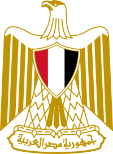 Permanent  Mission Of  Egypt to United Nations Office, WTO and other International Organizations Genevaـــــــ